TAREA CEIP CARMEN AREVALO(primera ponencia 22 de Enero 2017)DEPARTAMENTO QUE RESPONDE: 1er Ciclo(Antonio Campos Salas, Leocadia Gómez Bravo de Mansilla, Lupe López Andrade)1.- ¿Tiene sentido hablar de Proyecto Lingüístico de Centro o es mejor plantearse un nuevo nombre más práctico? ¿Qué nombre? ¿Qué experto sugiera tal adaptación?Según vimos en la ponencia, no tiene sentido hablar de Proyecto Lingüístico de Centro, en su lugar es mejor hablar de un Proyecto Comunicativo de Centro2.- En el PLC, ¿se tratá de que todos los profesores trabajen para “los de lengua” o no? ¿De qué se trata entonces?No se trata de eso, hablamos de un Proyecto global para mejorar la competencia en comunicación lingüística donde trabajan los profesores de las distintas areas y materias.3.- ¿Conoces la pirámide del aprendizaje de Cody Blair? Básicamente, ¿en qué consiste?Si la vimos en la ponencia, esta pirámide muestra el modo en que el ser humano absorbe los conocimientos de manera más efectiva y de ella se extrae que es fundamental que el alumnado aprenda haciendo, este requiere de un aprendizaje activo asi como enseñar ese aprendizaje a los demás.4.- ¿Conoces la pirámide de la motivación de Maslow? Básicamente, ¿en qué consiste?Tambien la vimos en la ponencia, explica las diferentes necesidades humanas y cuanto más cubiertas están las necesidades básicas que son la base de la pirámide, los seres humanos desarrollamos nuestras necesidades y deseos más elevados como la motivación o la creatividad 5.- ¿Conoces el concepto de “Competencia clave”? ¿Cuál es su aspecto fundamental?El concepto de competencia clave se puede traducir como un saber hacer y se caracteriza por su transversalidad, su dinamismo y su carácter integral.6.- ¿Crees posible un PLC que sea “motivante” –según Maslow-, que provoque “aprendizaje” –según Blair”, y que trabaje “competancias clave”? Por supuesto, pàra ello necesitamos la plena cooperación entre todo el profesorado de diferentes areas y materias.7.- Valora de 1 a 5 (siendo 1 poco y 5 mucho) la importancia que das a las siguientes enseñanzas en tus clases:	a) Faltas de ortografía                                          ________3___________	b) Disfrute de la lectura                                      _________5__________	c) Realización de dramatizaciones                     _________4__________	d) Escritura creativa                                             ________4___________	e) intercambio ordenado oral                            _________4__________	f) niños que enseñan a otros niños                     _________5__________	g) Realización de grabaciones de vídeo o audio_________4_________	h) Juegos con el lenguaje                                        ________4___________	i) Coordinación con tus compañeros profes        _________5__________8.- Basándote en los INDICADORES DE EVALUACIÓN DE PRIMARIA, y en su caso en los CONTENIDOS DE EDUCACIÓN INFANTIL U OBJETIVOS DE SECUNDARIA, responde a las siguientes cuestiones:¿Que tanto por ciento de IMPORTANCIA RELEVANCIA crees que tienen las siguientes destrezas lingüísticas?Si puedes observar las INDICADORES DE EVALUACIÓN de distintos cursos de PRIMARIA, ¿hay coherencia y secuenciación entre ellos? Cita solo 1 ejemploHay muchos indicadores relacionados con la comunicación y solo un par de ellos sobre gramatica o ortogragia.¿Crees que estos indicadores pueden servir de GUÍA REAL en tu práctica docente? ¿Por qué?Si que servirian pero son demasiados, nosotros los simplificariamos en menos.9.- Durante la sesión presencia y EN GRUPOS analizamos un DECÁLOGO DE ASAMBLEA Y UNAS NORMAS DE ASAMBLEA:a) Respecto al decálogo: ¿Qué cambiarías? ¿Qué dejarías?Estoy muy de acuerdo en la mayoría de los puntos del decálogo.b) Respecto a las normas: ¿Qué cambiarías? ¿Qué dejarías?No cambiaria nada.10.- Durante la sesión presencia y EN GRUPOS vimos distintas tipologías de  ASAMBLEA.  En esta carpeta tienes el libro completo de MAR ROMERA pero también tienes 3 archivos llamados: ESPECIALISTA1, ESPECIALISTA2, ESPECIALISTA3. Por favor, lee estos archivos donde MAR ROMERA explica la asamblea del ESPECIALISTA DE LA SEMANA (ella la llama “Ahora soy yo el importante”).Si lo ves interesante: ESTABLECE UN CALENDARIO Y APLÍCALA EN CLASE, el mismo día todas las semanas (para comenzar el día) ¿Puedes hacer lo mismo con otras de las ASAMBLEAS que elegiste en GRUPOS en la sesión presencial? ¿Quizá con la MASCOTA VIAJERA? ¿QUIZÁ CON LO QUE LE PASA AL MUNDO?NO OLVIDES NUNCA QUE LAS NORMAS DE ASAMBLEA DEL CENTRO Y EN DECÁLOGO DE LA MISMA DEBEN GUIARTE EN TODO MOMENTO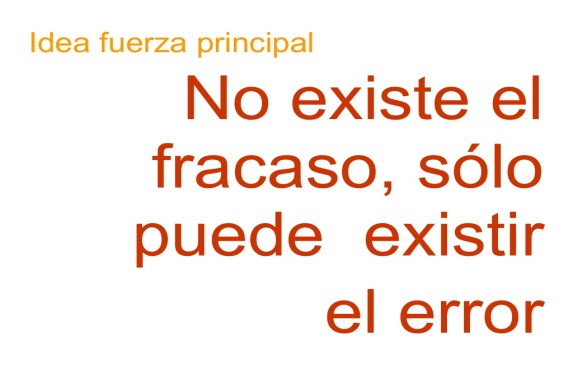 EXPRESIÓN ORALCOMPRENSIÓN ORALEXPRESIÓN ESCRITACOMPRENSIÓN ESCRITA1001007575